The Graduate SchoolNARESUAN i-Thesis Advisor’s Approval FormName………………………………………………………………………………………………………………………. Master  Ph.D.Student ID………………………………………………..Program…………………………………………………………………………………….Faculty/Collage……………………………………………………………………… NU-Mail..................................................................I would like to use NARESUAN E-THESIS for my thesis/dissertation.								……………………………………………………………..								(……………………………………………………………)								Tel. ……………………………………………………..Advisor’s approval	Agree that the student using NARESUAN E-THESIS	Do not agree that the student using NARESUAN E-THESIS for the	Following reason (s) : …………………………………………………………………………………………………………………….	…………………………………………………………………………………………………………………………………………………………	(The comment will be used for further improvement of the system)								……………………………………………………………..								(……………………………………………………………)								                    AdvisorThe Graduate School	Approved								……………………………………………………………..								(……………………………………………………………)		 	   			                      Associate Dean for Academic Affairs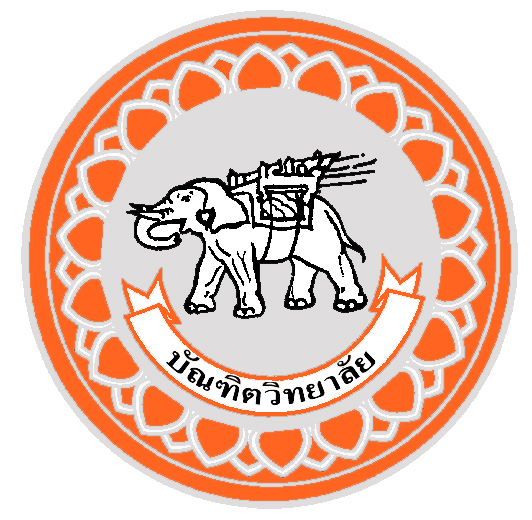 